Home learning - Summer Term - Week 4-  Year 4 WC: 22.06.2020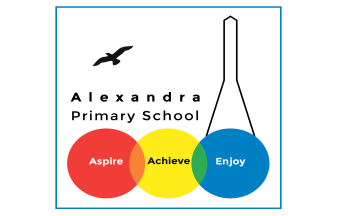 WritingThis week is based on: Creativity and Imagination!!Monday 22nd June 2020Main Activity:LO: To build a varied and rich vocabulary.What can you see?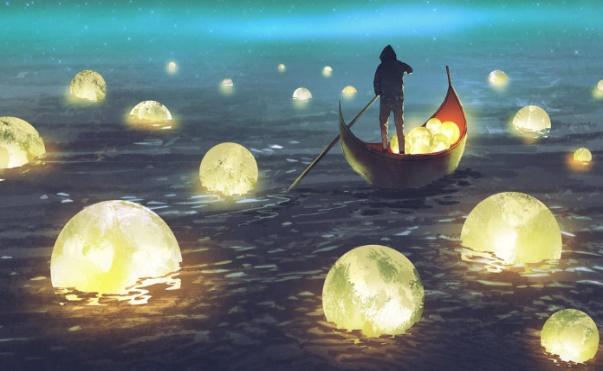 What can you smell?What can you touch? What can you hear?What can you taste?                                        The Mysterious Man on the Water.Tuesday 23rd June 2020LO: To understand the structure of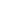 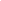 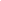 A story.Main Task:Brainstorm key features of a creative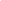 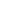 story.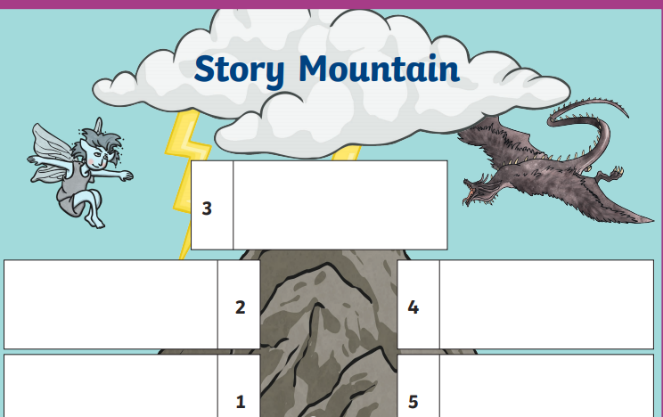 Wednesday 24th June 2020LO: To plan our writingMain ActivityCreate a story mountain structuringthe main events in your story.Use key phrases and vocabulary.Thursday 25th June 2020LO: To draft our writing using adverbial starters.Create 5 sentences using adverbial starters.It all started when,All of a sudden,Out of nowhere,Friday 26th June 2020LO: To write a creative story.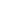 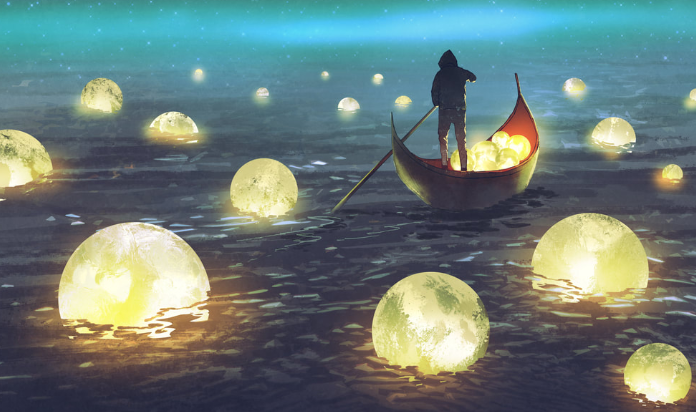 